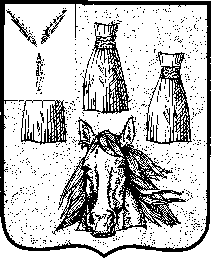 АДМИНИСТРАЦИЯ Святославского муниципального образованияСамойловского муниципального района Саратовской области==========================================================ПОСТАНОВЛЕНИЕ № 15326  ноября  2019 г.                                                                           с.Святославка            В соответствии со статьей 14 Федерального закона от 06.10.2003        № 131-ФЗ «Об общих принципах организации местного самоуправления в Российской Федерации», Уставом  Святославского муниципального образования, в целях повышения уровня благоустройства и создания праздничной атмосферы села  Святославка,  администрация Святославского муниципального образования Самойловского муниципального района Саратовской области         ПОСТАНОВЛЯЕТ:1.Провести  с  2   декабря по 23 декабря    2019 года  смотр- конкурс на лучшую новогоднюю ёлочную  игрушку, посвящённый  Новому 2020 году 2. Утвердить  состав организационного комитета по подготовке и проведению   смотра-конкурса на лучшую новогоднюю  ёлочную  игрушку, посвящённого  Новому 2020 году   (Приложение № 1)3.Утвердить Положение о проведении смотра- конкурса на лучшую новогоднюю  ёлочную  игрушку ,посвящённого Новому 2020 году   (приложение № 2)4. Утвердить смету расходов на проведение  смотра- конкурса  на лучшую новогоднюю ёлочную игрушку, посвящённого  Новому 2020 году   (Приложение № 3)5. МКУ «Централизованная бухгалтерия администраций муниципальных образований Самойловского района» профинансировать расходы на проведение праздника  за счёт средств бюджета Святославского муниципального образования6.Настоящее  Постановление разместить в сети общего доступа «Интернет» на официальном сайте администрации Святославского муниципального образования7.Контроль  за выполнением данного   Постановления  возложить на  главного специалиста администрации Комиссарову О.Ю.Глава Святославского МО                                                        А.М.БескровныйПриложение № 1 к  Постановлению  администрации Святославского муниципального образования № 153  от  26.11.2019 г.СОСТАВорганизационного комитета по подготовке и проведению,  смотра-конкурса «Лучшая новогодняя  ёлочная  игрушка» посвящённого  Новому 2020 году   Приложение № 2 к  Постановлению  администрации Святославского муниципального образования № 153  от  26.11.2019Положениео смотре-  конкурсе «Лучшая новогодняя ёлочная игрушка» посвящённого  Новому 2020 году   ЦЕЛЬ и ЗАДАЧИ  СМОТРА- КОНКУРСА1.1. Целью конкурса является:- выявление лучшего образного и цветового решения елочной игрушки для сельской новогодней елки;- своевременное  создания новогодней атмосферы и праздничного настроения населения;1.2. Задачи конкурса :- создание праздничной атмосферы и вовлечение детей в творческий процесс по изготовлению авторской ёлочной игрушки;-создание  условий для активного отдыха населения на свежем воздухе. УЧАСТНИКИ СМОТРА-КОНКУРСА2.1. К участию в конкурсе приглашаются педагоги , учащиеся  МБОУ "СОШ с.Святославка" и их родители.  3. ОРГАНИЗАЦИЯ И ПОРЯДОК ПРОВЕДЕНИЯ СМОТРА-КОНКУРСА.3.1. Конкурс проводится с 2 декабря по 23 декабря 2019 года. На конкурс представляются игрушки, изготовленные собственными руками, которые будут размещены на  новогодней елке в центре села Святославка, около здания администрации Святославского МОЖелательный размер игрушек от 45 х 25см.3.2. Участники конкурса должны до 23 декабря 2019 г. изготовить елочную новогоднюю игрушку и представить на рассмотрение конкурсной комиссии 3.3. Организатором Конкурса является  Администрация   Святославского муниципального образования3.4.Руководство  конкурсом и подведение итогов возлагается на организационный комитет.4. ТРЕБОВАНИЯ, ПРЕДЬЯВЛЯЕМЫЕ К КОНКУРСНЫМ РАБОТАМ4.1. Елочная новогодняя игрушка может быть выполнена из плотной цветной бумаги, ткани, картона, нитки, феттор, всевозможных подручных материалов (пластиковых бутылок, шишек, упаковочных материалов, новогодних атрибутов магазинного исполнения и т.д.).Они должны иметь петли, прищепки или скобы для крепления к елочным ветвям. Приветствуются всевозможные игрушки с фантазийными рисунками, различные объемные фигурки сказочных и мультипликационных персонажей, символов новогоднего праздника и наступающего года, стилизованные «сосульки», «конфеты», новогодние елки, бусы, шары и т.п.- Форма созданной работы (игрушки) может быть любая: шарик, кубик, кукла, фонарик, сказочный персонаж.- К работе должна быть приложена информация об участнике (ФИО, возраст)4.2. Представленные на Конкурс  новогодние ёлочные игрушки должны соответствовать следующим критериям:- соответствие игрушки праздничной новогодней тематике и размерам, позволяющим использовать их в украшении новогодней елки;- оригинальность художественного дизайна; - качество крепления и эстетичность;- креативность;- прочность;- безопасность.4.3. По каждому критерию начисляется от 1 до 5 баллов.4.4. На конкурс не принимаются работы:
- Работы, в которых присутствуют острые металлические детали, из битого стекла, продукты питания (крупы, яичная скорлупа), спички.- Представленные позже срока.5. ПОРЯДОК ОПРЕДЕЛЕНИЯ ПОБЕДИТЕЛЕЙ И НАГРАЖДЕНИЕ5.1. Победители конкурса определяются комиссией после проведения конкурса  25.12.2019 г.5.2.  Победителям конкурса на лучшую новогоднюю игрушку, занявших 1-3 места вручаются Грамоты и  поощрительные призы5.3. Участники конкурса примут участие в украшении сельской ёлки в центре села, около здания администрации Святославского МО5.4. Итоги конкурса будут освещены на сайте  администрации Святославского МО О  проведении  смотра- конкурса «Лучшая новогодняя  ёлочная  игрушка»,посвящённого  Новому 2020 году№п/пФ.И.О.Должность1Комиссарова Ольга ЮрьевнаГлавный специалист администрации Святославского МО2Алтынникова Лилия ВладимировнаСтарший инспектор ВУС администрации Святославского МО3Решетникова Галина ИвановнаДепутат  сельского Совета Святославского МО (по согласованию)4Кругова Людмила ФёдоровнаЗаведующая  Святославским филиалом МБУК «Центральная библиотека им А.С.Пушкина»( по согласованию)